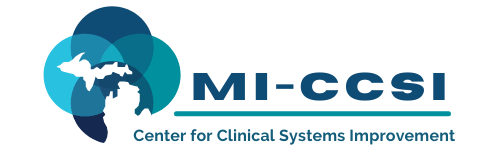 Michigan Center for Clinical Systems Improvement 233 E. Fulton Street, Suite 20Grand Rapids, Michigan 49503CERTIFICATE OF PARTICIPATIONThis certifies that:______________________________________________________(Name of Participant)has participated in the educational activity entitled:  Engaging Community Pharmacy Teams in the Management of Chronic Pain and/or Substance Use Disorder________________________(Date of Activity)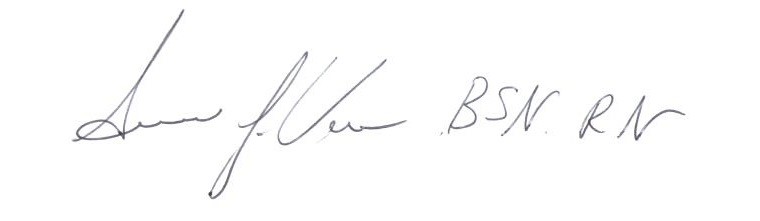 ______________________________									    Susan Vos RN, BSN, CCM	   	                                                                                        									         Planning Committee - MiCCSIThe AAFP has reviewed Engaging Community Pharmacy Teams in the Management of Chronic Pain and/or Substance Use Disorder, and deemed it acceptable for AAFP credit. Term of approval is from 09/30/2021 to 09/29/2022. Physicians should claim only the credit commensurate with the extent of their participation in the activity. Credit approval includes the following session:1.00 Enduring Materials, Self-Study AAFP Prescribed Credit(s) – Engaging Community Pharmacy teams in the Management of Chronic Pain and/or Substance Use Disorder